       Although Archibald Wright “Moonlight” Graham (November10, 1879 – August 25, 1965) was not born in Garland, he is the grandson of Dr. David Dickson Sloan and son of Mrs. Katherine B. Sloan Graham who grew up in Garland NC. (Refer to Garland History page about the Sloans and the Cromarties of Garland, NC.)  Moonlight would become a prominent physician like his grandfather and Uncle Dr. Henry Sloan.  His practice was in Chisholm, Minnesota.  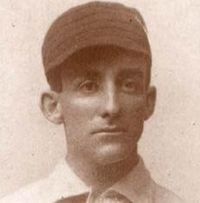 BiographyGraham was born in Fayetteville, North Carolina, the second of nine children born to Alexander (September 12, 1844 – November 2, 1934) and Katherine B. Sloan (March 8, 1855 – January 1, 1939) Graham. He played college ball at the University of North Carolina at Chapel Hilland in the minor leagues for three years before joining the Giants on May 23, 1905. On June 29, the Giants were the visiting team against the Brooklyn Superbas at Washington Park.[1] For the bottom of the eighth inning, Graham was sent in to play right field, replacing George Browne. In the top of the ninth inning, Graham was on deck when Claude Elliott flied out, resulting in the third and final out. Graham played the bottom of the ninth in right field but never came to bat. That game turned out to be his only appearance in the major leagues.[2]After playing in the minor leagues (mostly in the Class B New York State League and New England League)[3] through the 1908 season, Graham completed his medical degree from the University of Maryland in 1905. While there, he had also played on the school's 1904 and 1905 baseball teams.[4] He obtained his license the following year and began practicing medicine in Chisholm, Minnesota."Doc" Graham, as he became known after his career as a ballplayer, served the people of Chisholm for fifty years. From 1915 to 1959, Graham was the doctor for the Chisholm schools. The Graham Scholarship Fund, established in his honor, provides financial assistance to two Chisholm High School graduating seniors each year. The award is given to one boy and one girl, $500 to each. For many years, "Doc" Graham made arrangements to have used eyeglasses sent to his Chisholm office. On Saturdays, he would have the children of the Iron Range miners, from Grand Rapids to Virginia, come to his office, have the their eyes checked and then fit them with the proper set of glasses, all free of charge.Graham died in Chisholm in 1965. He is buried in Rochester, Minnesota.A biography of Graham, Chasing Moonlight: The True Story of Field of Dreams' Doc Graham, was written by sportswriter Brett Friedlander and college professor Robert W. Reising in April 2009.Field of DreamsFrom Wikipedia, the free encyclopediaField of Dreams is a 1989 American fantasy-drama film directed by Phil Alden Robinson, who also wrote the screenplay, adapting W. P. Kinsella's novel Shoeless Joe. The film stars Kevin Costner, Amy Madigan, James Earl Jones, Ray Liotta, and Burt Lancaster in his final motion picture.Field of Dreams was nominated for three Academy Awards including Best Original Score, Best Adapted Screenplay and Best Picture.While walking in his cornfield, novice farmer Ray Kinsella hears a voice that whispers, "If you build it, he will come", and sees a baseball diamond. His wife, Annie, is skeptical, but she allows him to plow under his corn to build the field.Nothing happens, and Ray soon faces financial ruin. Ray and Annie discuss replanting the corn, but their daughter, Karin, sees a man on the ballfield. Ray discovers that he is Shoeless Joe Jackson, a dead baseball player idolized by Ray's father. Thrilled to be able to play baseball again, Joe asks to bring others to play on the field. He later returns from the cornfield with the seven other players banned in the 1919 Black Sox scandal.Ray's brother-in-law, Mark, cannot see the baseball players, and warns Ray that he will go bankrupt unless he replants his crops. While in the field, Ray hears the voice again, this time urging him to "ease his pain." After attending a PTA meeting involving a resolution to ban books by author and activist-turned recluse Terrence Mann, Ray decides the voice is referring to Mann. Ray finds a magazine interview about Mann's childhood dream of playing for the Brooklyn Dodgers and his heartbreak when the team moved to Los Angeles, and convinces Annie that he should seek out the author after they both dream about Ray and Terrence attending a baseball game.Mann denies making the statement in the magazine, but Ray persuades him to attend a baseball game at Fenway Park. Ray hears the voice again, which urges him to "go the distance." The scoreboard shows statistics for a player named Archibald "Moonlight" Graham, who played one game for the New York Giants in 1922, but never had a turn at bat. Mann eventually admits to sharing the vision, and they travel to Chisholm, Minnesota where they learn that Graham became a doctor, but died 16 years earlier.During a late night walk, Ray realizes that he is in 1972, the year of Graham's death; he finds Graham who confesses to him that although he regrets never getting to bat, he would have regretted not being a doctor even more. He declines Ray's invitation to fulfill his dream.While driving back to Iowa, Ray picks up a young hitchhiker who introduces himself as Archie Graham. While Archie sleeps, Ray reveals that at age 14 he refused to play catch with his father after reading one of Terrence's books. He also says that at age 17, after an argument with his father about the criminality of the elder's hero "Shoeless" Joe Jackson, Ray left home and never saw his father again. At the farm, enough players have arrived to field two teams, and Archie finally gets to bat.The next morning Mark implores Ray to sell the farm. Karin says that they won't need to because people will pay to watch the ball games. Terrence agrees that "people will come" to relive their childhood innocence, and Ray refuses to sell. Frustrated, Mark scuffles with Ray, accidentally knocking Karin off the top of the bleachers. Archie runs to help and, stepping off the field, becomes the old "Doc" Graham. After he saves Karin from choking, Ray realizes that Graham cannot return to the field as a young man. After reassuring Ray that his true calling was medicine, the players shake his hand and he leaves. Suddenly able to see the players, Mark urges Ray not to sell the farm.After the game, Joe invites Terrence to enter the cornfield. Terrence accepts the offer and disappears into the cornfield, but Ray is angry at not being invited. Shoeless Joe rebukes his desire for a reward, then reminds him why he sacrificed so much, saying "If you build it, he will come", and glances toward home plate. The catcher removes his mask and Ray recognizes his father as a young man.Ray introduces his father to Annie and Karin. As his father heads toward the cornfield, Ray asks his "Dad" to play catch. As they begin to play, hundreds of cars can be seen approaching the field, fulfilling Karin and Terrence's prophecy that people will come to watch baseball.